Publicado en Zaragoza el 23/07/2015 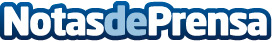 Más de 1300 familias aragonesas matriculan a sus hijos desde casaPor primera vez en Aragón tres institutos permiten completar el proceso de matriculación de forma íntegra a través de Internet mediante un sistema desarrollado por Nandatic, una empresa zaragozana. La aplicación también permite el pago de las tasas correspondientes y la entrega de documentación de manera online.Datos de contacto:Nandatic Tecnología y EducaciónConsultora de nuevas tecnologías especializada en servicios tecnológicos y formativos orientados a instituciones educativasNota de prensa publicada en: https://www.notasdeprensa.es/mas-de-1300-familias-aragonesas-matriculan-a Categorias: Educación Aragón Emprendedores E-Commerce Software http://www.notasdeprensa.es